Dear [NAME],It is my pleasure to recommend [NAME SURNAME], [#] year study, for the [NAME] Programme in your department. [NAME] completed her [Degree]. in my lab and is one of the most outstanding researchers to emerge from my lab. I have known since []. Back at that time she already was a self-motivated and hardworking person and expressed a sincere passion for biology. I recommend her to you highly.During her study in school and at Lomonosov Moscow State University [NAME] has demonstrated impressive academic performance and wide-ranging interests in [please, list all relevant skills, characteristics, and opinion]. In my lab [please, describe the project and person’s responsibilities]. [NAME] initiated []. [NAME] brought that work to fruition []. She is one of the excellent students, who have a solid awareness of high professional standards, with a well-developed ability to perform teamwork.[] continued to produce original research of []. Although that work is not yet published, it has a bright future. The project was technically challenging, but [NAME] has surmounted all of the obstacles and a [projest name] will be ready for publication soon.As a person, [NAME] is an [please, list the qualities]. She has demonstrated [please, list the qualities regarding interpersonal communication, leadership skills, and value within a team]. I strongly believe that she will make a very good contribution to any university’s community. In the laboratory and class environment, she  always was resourceful and took the initiative to help her classmates, to maintain equipment, and ensure that safety standards were met. She took on many of the responsibilities of a faculty and labmember and excelled in everything she did.In short, I give [NAME] my highest recommendation. She is one of my finest students is a talented researcher. She has demonstrated an uncanny ability to [], and I expect him to perform outstandingly in any field of academic discipline or research. She would be a good catch for any department and I urge you to consider her candidacy seriously.Please do not hesitate to contact me if there is something else I can do on her behalf. Sincerely,[NAME SURNAME][Academic title], [Degree][Job title of your scientific adviser]Faculty of BiologyLomonosov Moscow State University[email]APPROVEDAlexander OsmolovskiyAssociate prof., Ph. D.Deputy Dean for Academic Policy and Development of InternationalizationFaculty of BiologyLomonosov Moscow State Universityaosmol@mail.ruУважаемая [ИМЯ],С уважением,[ФИО][Академическая позиция], [Академическая степень][Должность]Биологический факультетМосковский государственный университет имени М.В.Ломоносова[email]СОГЛАСОВАНОАлександр Андреевич Осмоловский Доцент, к.б.н.Заместитель декана по академической политике и развитию интернационализацииБиологический факультетМосковский государственный университет имени М.В.Ломоносоваaosmol@mail.ru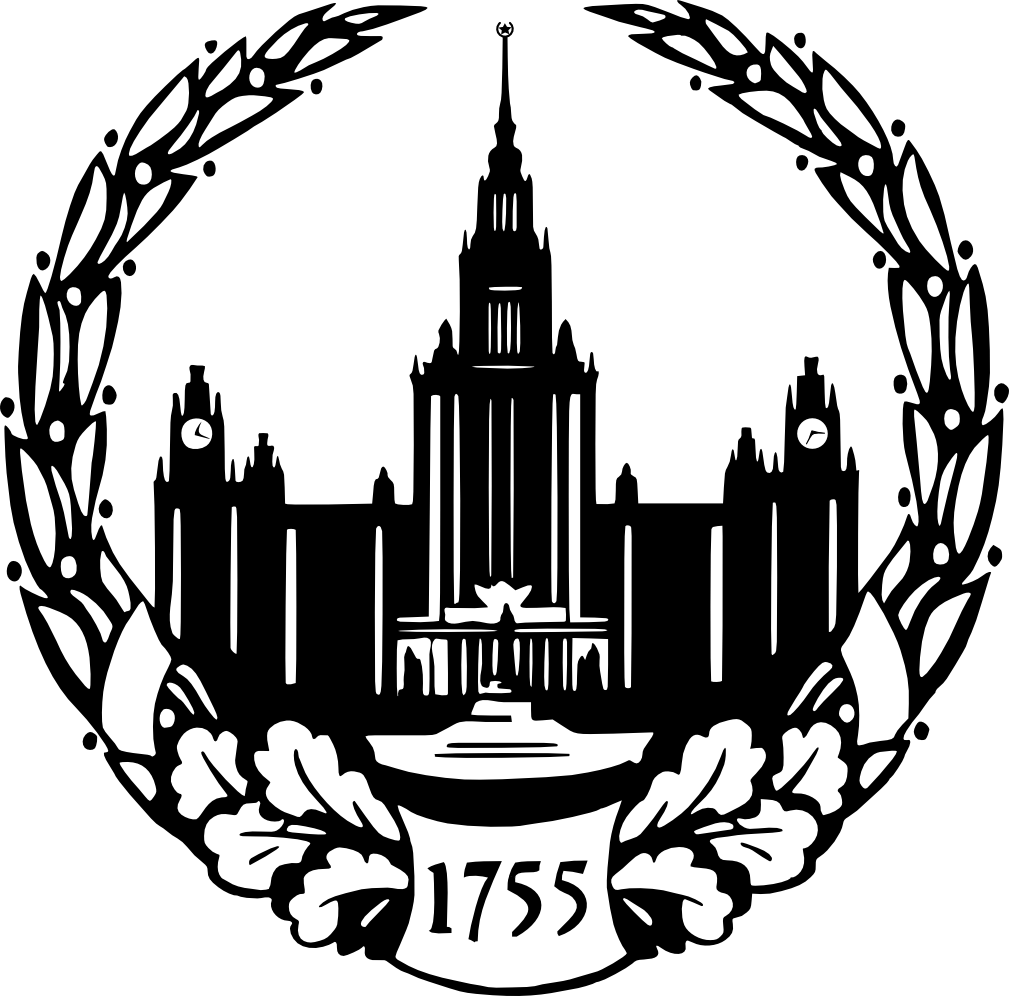 LOMONOSOVMOSCOW STATEUNIVERSITY (MSU)FACULTY OF BIOLOGY№12, 1st Building of Leninskie Gory, Moscow 119234, RussiaTel: 939-27-76 Fax: 939-43-09e-mail: info@mail.bio.msu.ru___________№__________Re: № _________________[To whom it may concern]Московский государственный университет имени М.В.ЛомоносоваБиологический факультет119991, Москва, ГСП-1, Ленинские горы, д. 1, стр. 12, Биологический факультеттел: 939-27-76 Fax: 939-43-09email: info@mail.bio.msu.ru___________№__________Re: № _________________[КОМУ]